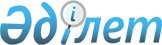 О внесении изменений в решение районного маслихата от 21 декабря 2020 года № 445-VI "О бюджетах поселков Макат, Доссор и сельского округа Байгетобе на 2021-2023 годы"Решение Макатского районного маслихата Атырауской области от 8 октября 2021 года № 53-VII
      Макатский районный маслихат РЕШИЛ:
      1. Внести в решение Макатского районного маслихата "О бюджетах поселков Макат, Доссор и сельского округа Байгетобе на 2021-2023 годы" от 21 декабря 2020 года № 445-VI (зарегистрированное в Реестре государственной регистрации нормативных правовых актов под № 4836) следующие изменения:
      пункт 1 изложить в новой редакции:
       "1. Утвердить бюджет поселка Макат на 2021-2023 годы согласно приложениям 1, 2 и 3 соотвественно, в том числе на 2021 год в следующих объемах:
      1) доходы – 203 886 тысяч тенге, в том числе:
      налоговые поступления – 22 133 тысяч тенге;
      неналоговые поступления – 942 тысяч тенге;
      поступления от продажи основного капитала – 0 тысяч тенге;
      поступления трансфертов – 176 420 тысяч тенге;
      2) затраты – 203 886 тысяч тенге;
      3) чистое бюджетное кредитование – 0 тысяч тенге, в том числе:
      бюджетные кредиты – 0 тысяч тенге;
      погашение бюджетных кредитов – 0 тысяч тенге;
      4) сальдо по операциям с финансовыми активами – 0 тысяч тенге, в том числе:
      приобретение финансовых активов – 0 тысяч тенге;
      поступления от продажи финансовых активов государства – 0 тысяч тенге;
      5) дефицит (профицит) бюджета – 0 тысяч тенге;
      6) финансирование дефицита (использование профицита) бюджета – 0 тысяч тенге:
      поступление займов – 0 тысяч тенге;
      погашение займов – 0 тысяч тенге;
      используемые остатки бюджетных средств – 4 391 тысяч тенге".
      пункт 2 изложить в новой редакции:
       "2. Утвердить бюджет поселка Доссор на 2021-2023 годы согласно приложениям 4, 5 и 6 соотвественно, в том числе на 2021 год в следующих объемах:
      1) доходы – 195 274 тысяч тенге, в том числе:
      налоговые поступления – 20 814 тысяч тенге;
      неналоговые поступления – 894 тысяч тенге;
      поступления от продажи основного капитала – 0 тысяч тенге;
      поступления трансфертов – 166 319 тысяч тенге;
      2) затраты – 195 274 тысяч тенге;
      3) чистое бюджетное кредитование – 0 тысяч тенге, в том числе:
      бюджетные кредиты – 0 тысяч тенге;
      погашение бюджетных кредитов – 0 тысяч тенге;
      4) сальдо по операциям с финансовыми активами – 0 тысяч тенге, в том числе:
      приобретение финансовых активов – 0 тысяч тенге;
      поступления от продажи финансовых активов государства – 0 тысяч тенге;
      5) дефицит (профицит) бюджета – 0 тысяч тенге;
      6) финансирование дефицита (использование профицита) бюджета – 0 тысяч тенге:
      поступление займов – 0 тысяч тенге;
      погашение займов – 0 тысяч тенге;
      используемые остатки бюджетных средств – 7 247 тысяч тенге".
      пункт 3 изложить в новой редакции:
       "3. Утвердить бюджет сельского округа Байгетобе на 2021-2023 годы согласно приложениям 7, 8 и 9 соотвественно, в том числе на 2021 год в следующих объемах:
      1) доходы – 41 933 тысяч тенге, в том числе:
      налоговые поступления – 2 131 тысяч тенге;
      неналоговые поступления – 0 тысяч тенге;
      поступления от продажи основного капитала – 0 тысяч тенге;
      поступления трансфертов – 39 243 тысяч тенге;
      2) затраты – 41 933 тысяч тенге;
      3) чистое бюджетное кредитование – 0 тысяч тенге, в том числе:
      бюджетные кредиты – 0 тысяч тенге;
      погашение бюджетных кредитов – 0 тысяч тенге;
      4) сальдо по операциям с финансовыми активами – 0 тысяч тенге, в том числе:
      приобретение финансовых активов – 0 тысяч тенге;
      поступления от продажи финансовых активов государства – 0 тысяч тенге;
      5) дефицит (профицит) бюджета – 0 тысяч тенге;
      6) финансирование дефицита (использование профицита) бюджета – 0 тысяч тенге:
      поступление займов – 0 тысяч тенге;
      погашение займов – 0 тысяч тенге;
      используемые остатки бюджетных средств – 559 тысяч тенге."
      2. Приложения 1, 4, 7 к указанному решению изложить в новой редакции согласно приложениям 1, 2, 3 к настоящему решению.
      3. Настоящее решение вводится в действие с 1 января 2021 года. Бюджет поселка Макат на 2021 год Бюджет поселка Доссор на 2021 год Бюджет сельского округа Байгетобе на 2021 год
					© 2012. РГП на ПХВ «Институт законодательства и правовой информации Республики Казахстан» Министерства юстиции Республики Казахстан
				
      Секретарь маслихата

К. Исмагулов
Приложение 1 к решению Макатского районного маслихата от 8 октября 2021 года № 53-VIIПриложение 1 к решению Макатского районного маслихата от 21 декабря 2020 года № 445-VI
Категория
Категория
Категория
Категория
Сумма 

(тысяч тенге)
Класс
Класс
Класс
Сумма 

(тысяч тенге)
Подкласс
Подкласс
Сумма 

(тысяч тенге)
Наименование
Сумма 

(тысяч тенге)
I. Доходы
203886
1
Налоговые поступления
22133
01
Подоходный налог
4592
2
Индивидуальный подоходный налог
4592
04
Hалоги на собственность
17541
1
Hалоги на имущество
287
3
Земельный налог
601
4
Hалог на транспортные средства
16653
2
Неналоговые поступления
942
01
Доходы от государственной собственности
573
5
Доходы от аренды имущества, находящегося в государственной собственности
573
06
Другие неналоговые поступления в местный бюджет
369
1
Другие неналоговые поступления в местный бюджет
369
4
Поступления трансфертов 
176420
02
Трансферты из вышестоящих органов государственного управления
176420
3
Трансферты из районного (города областного значения) бюджета
176420
8
Используемые остатки бюджетных средств
4391
01
Остатки бюджетных средств
4391
1
Свободные остатки бюджетных средств
4391
Функциональная группа 
Функциональная группа 
Функциональная группа 
Функциональная группа 
Сумма (тысяч тенге)
Администратор бюджетных программ
Администратор бюджетных программ
Администратор бюджетных программ
Сумма (тысяч тенге)
Программа
Программа
Сумма (тысяч тенге)
Наименование
Сумма (тысяч тенге)
II. Расходы 
203886
01
Государственные услуги общего характера
106346
124
Аппарат акима города районного значения, поселка, села, сельского округа
106346
001
Услуги по обеспечению деятельности акима города районного значения, поселка, села, сельского округа
104621
022
Капитальные расходы государственного органа
1725
07
Жилищно-коммунальное хозяйство
88740
124
Аппарат акима района в городе, города районного значения, поселка, села, сельского округа
88740
008
Освещение улиц населенных пунктов
37740
009
Обеспечение санитарии населенных пунктов
5000
011
Благоустройство и озеленение населенных пунктов
46000
13
Прочие
8800
124
Аппарат акима района в городе, города районного значения, поселка, села, сельского округа
8800
040
Реализация мер по содействию экономическому развитию регионов в рамках Программы развития регионов до 2020 года
8800Приложение 2 к решению Макатского районного маслихата от 8 октября 2021 года № 53-VIIПриложение 4 к решению Макатского районного маслихата от 21 декабря 2020 года № 445-VI
Категория
Категория
Категория
Категория
Сумма 

(тысяч тенге)
Класс
Класс
Класс
Сумма 

(тысяч тенге)
Подкласс
Подкласс
Сумма 

(тысяч тенге)
Наименование
Сумма 

(тысяч тенге)
I. Доходы
195274
1
Налоговые поступления
20814
01
Подоходный налог
179
2
Индивидуальный подоходный налог
179
04
Hалоги на собственность
20635
1
Hалоги на имущество
370
3
Земельный налог
882
4
Hалог на транспортные средства
19383
2
Неналоговые поступления
894
01
Доходы от государственной собственности
467
5
Доходы от аренды имущества, находящегося в государственной собственности
467
02
Поступления от реализации товаров (работ, услуг) государственными учреждениями, финансируемыми из государственного бюджета
427
1
Поступления от реализации товаров (работ, услуг) государственными учреждениями, финансируемыми из государственного бюджета
427
4
Поступления трансфертов 
166319
02
Трансферты из вышестоящих органов государственного управления
166319
3
Трансферты из районного (города областного значения) бюджета
166319
8
Используемые остатки бюджетных средств
7247
01
Остатки бюджетных средств
7247
1
Свободные остатки бюджетных средств
7247
Функциональная группа
Функциональная группа
Функциональная группа
Функциональная группа
Сумма (тысяч тенге)
Администратор бюджетных программ
Администратор бюджетных программ
Администратор бюджетных программ
Сумма (тысяч тенге)
Программа
Программа
Сумма (тысяч тенге)
Наименование
Сумма (тысяч тенге)
II. Расходы 
195274
01
Государственные услуги общего характера
88744
124
Аппарат акима города районного значения, поселка, села, сельского округа
88744
001
Услуги по обеспечению деятельности акима города районного значения, поселка, села, сельского округа
87302
022
Капитальные расходы государственного органа
1442
07
Жилищно-коммунальное хозяйство
103280
124
Аппарат акима района в городе, города районного значения, поселка, села, сельского округа
103280
008
Освещение улиц населенных пунктов
27300
009
Обеспечение санитарии населенных пунктов
4350
011
Благоустройство и озеленение населенных пунктов
71630
13
Прочие
3250
124
Аппарат акима района в городе, города районного значения, поселка, села, сельского округа
3250
040
Реализация мер по содействию экономическому развитию регионов в рамках Программы развития регионов до 2020 года
3250Приложение 3 к решению Макатского районного маслихата от 8 октября 2021 года № 53-VIIПриложение 7 к решению Макатского районного маслихата от 21 декабря 2020 года № 445-VI
Категория
Категория
Категория
Категория
Категория
Сумма 

(тысяч тенге)
Класс
Класс
Класс
Класс
Сумма 

(тысяч тенге)
Подкласс
Подкласс
Сумма 

(тысяч тенге)
Наименование
Сумма 

(тысяч тенге)
I. Доходы
41933
1
Налоговые поступления
2131
01
01
Подоходный налог
7
2
Индивидуальный подоходный налог
7
04
04
Hалоги на собственность
2124
1
Hалоги на имущество
3
3
Земельный налог
115
4
Hалог на транспортные средства
2006
4
Поступления трансфертов 
39243
02
02
Трансферты из вышестоящих органов государственного управления
39243
3
Трансферты из районного (города областного значения) бюджета
39243
8
Используемые остатки бюджетных средств
559
01
01
Остатки бюджетных средств
559
1
Свободные остатки бюджетных средств
559
Функциональная группа
Функциональная группа
Функциональная группа
Функциональная группа
Функциональная группа
Сумма (тысяч тенге)
Администратор бюджетных программ
Администратор бюджетных программ
Администратор бюджетных программ
Сумма (тысяч тенге)
Программа
Программа
Сумма (тысяч тенге)
Наименование
Сумма (тысяч тенге)
II. Расходы 
41933
01
01
Государственные услуги общего характера
37133
124
Аппарат акима города районного значения, поселка, села, сельского округа
37133
001
Услуги по обеспечению деятельности акима города районного значения, поселка, села, сельского округа
36333
022
Капитальные расходы государственного органа
800
07
07
Жилищно-коммунальное хозяйство
4000
124
Аппарат акима района в городе, города районного значения, поселка, села, сельского округа
4000
008
Освещение улиц населенных пунктов
3000
011
Благоустройство и озеленение населенных пунктов
1000
13
13
Прочие
800
124
Аппарат акима района в городе, города районного значения, поселка, села, сельского округа
800
040
Реализация мер по содействию экономическому развитию регионов в рамках Программы развития регионов до 2020 года
800